NEWS RELEASE – Immediate ReleaseContact: Kelli Lane, 954-235-0331 kellil@keiseruniversity.edu State Senator Aaron Bean Delivers Keiser University Commencement Address Jacksonville Campus Celebrates its 10th YearJacksonville, FL –Jun. 7—Keiser University’s Jacksonville campus, celebrating its 10th year serving the community, hosted its annual graduation ceremony on Friday, Jun. 6, at The Florida Theatre in downtown Jacksonville. Over 100 students earned master’s, bachelor’s and associate degrees programs. State Senator Aaron Bean served as the Commencement Speaker and inspired the graduates with a thought provoking message about how they were earning their diplomas on “D-Day”, a day historically known for sacrifice and heroism in the pursuit of freedom.  Chad Wilson was named valedictorian earning his bachelor’s of science degree in health sciences while working and raising two children.  Wilson warmed the crowd during his speech when he quoted his excited daughter saying, “Look Dad, I got all A’s just like you.” Dawn Fink was named salutatorian earning her bachelor’s of science degree in forensics investigations, her second degree from Keiser University.  ”Keiser University has been serving Florida for nearly 40 years, graduating tens of thousands of students prepared to make an immediate impact in the workforce and as leaders in their communities,” said Belinda Keiser, Vice Chancellor of Community Relations and Student Advancement.  “Annually 62 percent of our graduates are in the STEM (Science, Technology, Engineering, Math) and health care fields and we couldn’t be more proud of their success and future contributions to Florida’s economy locally and beyond,” she added.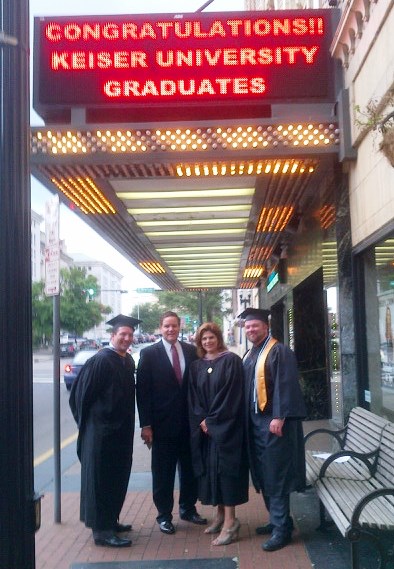 ###About: Keiser University is a private, not-for-profit university serving nearly 20,000 students pursuing doctoral through associate degrees on 17 campuses, online and internationally, employing 3,500 staff and faculty. Keiser University is accredited by the Commission on Colleges of the Southern Association of Colleges and Schools to award certificates and degrees at the associate, baccalaureate, masters, and doctoral levels. Contact the Commission on Colleges at 1866 Southern Lane, Decatur, Georgia 30033-4097 or call 404-679-4500 for questions about the accreditation of Keiser University.